COLE HARBOUR ROCKETS EXECUTIVE MEETING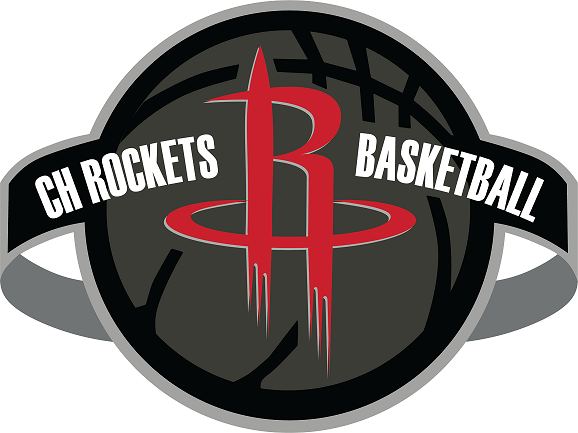 Date: Tuesday, August 28, 2020Time: 12:00 - 1:00 pm
Location: Teams / TeleconferenceIn Attendance:Brett HaleySuzie DechRobin VeinotteAngela RandellSean FrançoisMartin LangilleKelly FrançoisRegrets:Tina Patriquin					Shawn Patriquin				Laverne WithersAttendance and Quorum Confirmation of Executive MembersSpecial meeting to discuss impacts on the upcoming season from COVID-19Clubs are allowed to practice with 10 players per hoop, includes 2 coaches. Limiting the number of players per team will increase our coach requirementsWe have secured gym times for November and December – 1 practice per week per teamSchools do not have a plan yet for gym access and rentals; therefore, they are delaying opening. HRM facilities are ready to open their spaces, so long as there is no second waveNo specifications on wearing masksNumbers (players, coaches, parents) allowed in a gym will depend on venue as some gyms and community centres are smaller than othersRegistration is active; however, some parents are holding off until more solid information on the season is announced.ACTION: Robin and Sean to strengthen language on our website to update with new information regarding gyms, MBA-NS’s delayed season, dates of play, refunds, etc.Final decision on the season's play is expected by mid-September from MBA-NS. We will be bound to these decisions, and those of HRM and school board (yet to be released)Next Meeting: After MBA-NS releases its decision on this season's play in mid-SeptemberRespectfully submitted,Suzie DechSecretary